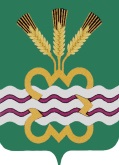 РОССИЙСКАЯ  ФЕДЕРАЦИЯСВЕРДЛОВСКАЯ  ОБЛАСТЬДУМА  КАМЕНСКОГО  ГОРОДСКОГО  ОКРУГА ПЯТЫЙ  СОЗЫВВнеочередное  заседание  РЕШЕНИЕ  № 400        29 октября 2015 годаО Регламенте Думы Каменского городского округа    Руководствуясь Федеральным законом от 6 октября 2003 года № 131-ФЗ «Об общих принципах организации местного самоуправления в РФ», статьей 22 Устава муниципального образования «Каменский городской округ»,  Дума Каменского городского округаР Е Ш И Л А:          1. Утвердить Регламент Думы Каменского городского округа (Прилагается).         2. Решение  Думы Каменского городского округа  № 37 от 13.07.2006г. «О Регламенте Думы Каменского городского округа» (в ред. от 19.10.2006г № 55, от 05.06.2008г № 46) признать утратившими силу.        3. Настоящее Решение вступает в силу со дня его подписания.          4. Опубликовать настоящее Решение в газете «Пламя» и разместить на официальном сайте муниципального образования «Каменский городской округ» и на официальном сайте Думы муниципального образования «Каменский городской округ».        5. Контроль исполнения настоящего Решения  возложить  на постоянный Комитет Думы Каменского городского округа по вопросам законодательства и местного самоуправления (Шубина Н.П.).Председатель Думы Каменского городского округа                      В.И. Чемезов30.10.2015гУтверждено Решением ДумыКаменского городского округаот 29.10.2015г.  № 400РЕГЛАМЕНТДУМЫ КАМЕНСКОГО ГОРОДСКОГО ОКРУГАРаздел 1. СТРУКТУРА И ОСНОВНЫЕ ПРИНЦИПЫ ДЕЯТЕЛЬНОСТИДУМЫ КАМЕНСКОГО ГОРОДСКОГО ОКРУГАГлава 1. ОБЩИЕ ПОЛОЖЕНИЯРегламент Думы Каменского городского округа (далее - Регламент) является правовым актом и определяет порядок деятельности Думы Каменского городского округа, ее постоянных комитетов, должностных лиц, депутатов и депутатских фракций (групп), а также порядок созыва, подготовки и проведения заседаний Думы Каменского городского округа.Настоящий Регламент разработан в соответствии с Конституцией Российской Федерации, федеральными законами, законами Свердловской области, Уставом Каменского городского округа.Статья 1. Дума Каменского городского округа1. Дума Каменского городского округа (далее - Дума) является представительным органом местного самоуправления Каменского городского округа.2. Дума не входит в систему органов государственной власти. В своей деятельности Дума подотчетна населению муниципального образования  (далее – МО) «Каменский городской округ». 3. Дума осуществляет свою деятельность на основе личного участия в ее работе каждого депутата Думы. Депутату обеспечиваются условия для беспрепятственного и эффективного осуществления прав и обязанностей, установленных действующим законодательством и настоящим Регламентом.4. В случае нарушения Регламента каждый депутат имеет право сделать замечание и потребовать от председательствующего и депутатов соблюдения настоящего Регламента.5. Дума работает по годовому плану, утверждаемому Решением Думы.6. Дума городского округа обладает правами юридического лица, в соответствии с федеральным законом, устанавливающим общие принципы организации местного самоуправления в Российской Федерации, и Уставом Каменского городского округа.Статья 2. Основные принципы деятельности Думы1. Основными принципами деятельности Думы являются:- законность;- преемственность;- выборность Думы, ее органов и должностных лиц;- равенство депутатов;- плановость;- гласность и учет общественного мнения;         - самостоятельное осуществление Думой, принадлежащих ейполномочий;- подотчетность Думы населению городского округа.Деятельность Думы основывается на коллегиальном решении вопросов.Статья 3. Правовая основа организации деятельности ДумыПравовой основой организации и деятельности Думы являются Конституция Российской Федерации, законодательство Российской Федерации, законодательство Свердловской области, Устав Каменского городского округа, нормативно правовые акты Думы Каменского городского округа и настоящий Регламент.Статья 4. Регламент Думы1. Настоящий Регламент является правовым актом, определяющим в соответствии с законодательством Российской Федерации, Свердловской области и Уставом Каменского городского округа:1) структуру Думы;         2) порядок формирования органов Думы и замещения выборных должностей в Думе;3) общий порядок работы Думы;4) порядок внесения проектов муниципальных нормативных актов и иных документов, принятия их к рассмотрению Думой;5) порядок избрания главы Каменского городского округа из числа кандидатов, представленных конкурсной комиссией по результатам конкурса;6) порядок рассмотрения иных вопросов, относящихся к компетенции Думы.2. Вопросы, порядок рассмотрения которых не предусмотрен муниципальными правовыми актами, рассматриваются в порядке, определенном на заседании Думы. Решение о порядке рассмотрения этих вопросов принимается в форме Решения Думы, а сами вопросы рассматриваются не ранее чем на следующий день после принятия решения о порядке их рассмотрения либо их рассмотрение переносится на одно из следующих заседаний Думы.3. Вопросы, связанные с процедурой проведения заседаний Думы, не предусмотренные настоящим Регламентом, рассматриваются на заседании Думы.Решение, принятое по этим вопросам, оформляются протокольной записью.Статья 5. Состав, органы Думы Каменского городского округа и выборные должности в Думе1. Дума Каменского городского округа состоит из 15 депутатов, избираемых в соответствии с законодательством Российской Федерации, Свердловской области и Уставом Каменского городского округа.2. Статус депутатов Думы определяется в соответствии с законодательством Российской Федерации, Свердловской области и Уставом Каменского городского округа.3. Дума создает постоянные комитеты.4. Выборными должностями в Думе являются должности председателя Думы и его заместителя, председателей постоянных комитетов и секретаря Думы.Глава 2. ПРЕДСЕДАТЕЛЬ ДУМЫ,ЗАМЕСТИТЕЛЬ ПРЕДСЕДАТЕЛЯ ДУМЫ, СЕКРЕТАРЬ ДУМЫСтатья 6. Председатель Думы Каменского городского округа1. Председатель Думы осуществляет следующие полномочия:1) организует работу Думы городского округа, координирует деятельность постоянных комитетов Думы городского округа, дает поручения по вопросам их ведения;2) представляет Думу городского округа в отношениях с населением муниципального образования, органами государственной власти, органами и должностными лицами местного самоуправления Каменского городского округа, учреждениями и организациями независимо от форм собственности;3) осуществляет прием граждан;4) информирует население муниципального образования о деятельности Думы городского округа;5) обеспечивает взаимодействие Думы Каменского городского округа с органами местного самоуправления других муниципальных образований;6) визирует нормативные правовые акты, направляемые на подпись главе Каменского городского округа;7) издает постановления и распоряжения по вопросам организации деятельности Думы Каменского городского округа, подписывает решения Думы Каменского городского округа;8) осуществляет иные полномочия в соответствии с Уставом муниципального образования «Каменский городской округ».2. В случае временного отсутствия председателя Думы его полномочия осуществляются заместителем председателя Думы.Статья 7. Заместитель председателя ДумыЗаместитель председателя Думы выполняет отдельные поручения председателя Думы, а в случае временного отсутствия председателя Думы исполняет его полномочия на основании распоряжения председателя Думы, является председательствующим на заседании Думы.Статья 8. Общие положения о выборах председателя Думы, заместителя председателя Думы, секретаря Думы1. Председатель Думы и его заместитель избираются в следующих случаях:1) после избрания не менее двух третей состава Думы на муниципальных выборах в соответствии с Уставом Каменского городского округа; 2) после избрания нового состава Думы в случае роспуска Думы в соответствии с законодательством Российской Федерации и Свердловской области (ст. 49 Устава Каменского городского округа);3) после образования соответствующих вакансий в период между выборами в Думу.2. Председатель и его заместитель избираются на срок полномочий Думы.3. В случае образования в Думе вакансий, в период между выборами в Думу, выборы соответственно председателя Думы или его заместителя проводятся на ближайшем очередном заседании Думы.4. Председатель Думы избирается из числа депутатов Думы тайным голосованием.5. Заместитель председателя Думы и секретарь Думы избирается из числа депутатов Думы открытым голосованием.Статья 9. Порядок проведения заседания Думы, на котором проводятся выборы председателя Думы, заместителя председателя Думы, секретаря Думы1. Выборы председателя Думы, заместителя председателя Думы проводятся на заседаниях Думы в соответствии с Уставом муниципального образования «Каменский городской округ» и настоящим Регламентом.2. Вопросы, связанные с избранием председателя Думы, рассматриваются в следующем порядке:1) определение председательствующего на заседании Думы;2) выдвижение кандидатур на должность председателя Думы и их обсуждение;3) определение кандидатур на должность председателя Думы, по которым должно пройти голосование;4) избрание счетной комиссии по выборам председателя Думы;5) утверждение бюллетеня для голосования по выборам председателя Думы;6) голосование по кандидатурам на должность председателя Думы;7) определение итогов голосования по выборам председателя Думы;8) в случае, предусмотренном п.2 статьи 15 настоящего Регламента,  проведения второго тура голосования.3. Вопросы, связанные с избранием заместителя председателя Думы, секретаря Думы рассматриваются в следующем порядке:1) представление председателем Думы и депутатами кандидатур на должность заместителя председателя Думы, секретаря Думы и их обсуждение;2) открытое голосование по кандидатурам на должность заместителя председателя Думы, секретаря Думы;3) определение итогов голосования по выборам заместителя председателя Думы, секретаря Думы.Статья 10. Председательствующий на заседании Думы, на котором проводятся выборы председателя Думы, заместителя председателя Думы1. Председательствующим на заседании Думы по выбору председателя Думы является старейший по возрасту депутат Думы.В случае, если старейший по возрасту депутат Думы отсутствует или отказывается председательствовать, председательствует следующий по возрасту депутат.2. На заседании Думы, на котором выборы председателя проводятся в случае досрочного прекращения полномочий председателя Думы, председательствует заместитель председателя Думы.3. На заседании, на котором проводятся выборы заместителя председателя Думы, председательствует председатель Думы.Статья 11. Выдвижение кандидатов на должности председателя Думы, заместителя председателя Думы1. Кандидаты на должности председателя Думы, заместителя председателя Думы выдвигаются из числа депутатов.2. Кандидатов на должность председателя Думы, заместителя председателя Думы вправе предлагать как отдельные депутаты Думы, так и постоянные комитеты, депутатские фракции (группы). Каждый депутат имеет право на самовыдвижение.Председатель имеет право выдвинуть на должность заместителя председателя Думы кандидата, который не был предложен депутатами Думы, постоянными комитетами, депутатскими фракциями (группами).3. Число выдвигаемых кандидатов на должность председателя Думы, заместителя председателя Думы не ограничено.4. Кандидаты на должность председателя Думы, заместителя председателя Думы выдвигаются на заседании Думы.5. Председатель Думы обязан на ближайшем очередном заседании Думы, но не позднее чем через месяц после его избрания или досрочного прекращения полномочий заместителя председателя Думы представить на рассмотрение Думы кандидата на должность заместителя председателя Думы.Статья 12. Обсуждение кандидатур на должность председателя Думы, заместителя председателя Думы1. Обсуждение, проводится по каждому из кандидатов, давших согласие баллотироваться на должности председателя Думы, заместителя председателя Думы. Кандидаты выступают на заседании Думы и отвечают на вопросы депутатов соответственно в порядке выдвижения.2. Депутаты имеют право высказаться в поддержку выдвинутых ими кандидатов на должности председателя Думы, заместителя председателя Думы.3. Депутат Думы, выдвинутый на должность председателя Думы или его заместителя, в любое время до начала процедуры голосования имеет право взять самоотвод.Самоотвод принимается без голосования.Статья 13. Бюллетень для тайного голосования по кандидатурам на должность председателя Думы1. В бюллетень для тайного голосования вносятся все кандидаты, выдвинутые на должность председателя Думы, за исключением лиц, взявших самоотвод.2. Бюллетень изготавливается под наблюдением счетной комиссии в определенном комиссией количестве.3. Бюллетени изготавливаются на русском языке.4. Бюллетень содержит фамилии, имена и отчества кандидатов, фамилии кандидатов располагаются в алфавитном порядке.Справа, напротив данных о каждом кандидате помещается пустой квадрат.5.Текст размещается только на одной стороне бюллетеня.6. Форма бюллетеня утверждается Решением Думы, принимаемым большинством голосов депутатов Думы, присутствующих на заседании Думы.Статья 14. Заполнение бюллетеня для тайного голосования по выборам председателя Думы1.Каждому депутату Думы выдается один бюллетень для тайного голосования. Бюллетени выдаются депутатам членами счетной комиссии в соответствии со списком депутатов, присутствующих на заседании Думы.Депутаты Думы заполняют бюллетень для тайного голосования по выборам председателя Думы в кабине или ином специальном месте для проведения тайного голосования, где не допускается присутствие других лиц.2. В бюллетене депутат ставит крест или иной знак в пустом квадрате напротив фамилии кандидата, за которого он голосует.3. Если депутат считает, что допустил ошибку при заполнении бюллетеня, то он вправе обратиться к председателю счетной комиссии с просьбой выдать ему новый бюллетень вместо испорченного. В этом случае председатель счетной комиссии обязан выдать депутату новый бюллетень, о чем делается отметка в протоколе счетной комиссии.Испорченный бюллетень уничтожается членами счетной комиссии в присутствии депутата, обратившегося с просьбой о выдаче нового бюллетеня.Статья 15. Порядок тайного голосования по кандидатурам на должность председателя Думы1. Каждый депутат Думы голосует только за одного кандидата на должность председателя Думы.2. В случае, если в бюллетень было внесено более двух кандидатов и ни один из них не набрал требуемого для избрания числа голосов депутатов Думы, проводится второй тур голосования по двум кандидатурам, получившим наибольшее число голосов.3. В случае необходимости после проведения первого тура голосования в заседании Думы объявляется перерыв для проведения консультаций между депутатами, длительность которого устанавливается решением Думы, принимаемым большинством голосов депутатов Думы, присутствующих на заседании.4. Если во втором туре голосования ни один из двух кандидатов не набрал требуемого для избрания числа голосов депутатов Думы, проводятся повторные выборы председателя Думы.Повторные выборы проводятся в соответствии со статьями 8 - 15 настоящего Регламента.5. При проведении повторных выборов допускается выдвижение кандидатов на должность председателя Думы, которые выдвигались ранее.6. Если в результате повторных выборов председатель Думы не был избран, в заседании Думы объявляется перерыв для проведения консультаций между депутатами, длительность которого устанавливается решением Думы, принимаемым большинством голосов депутатов Думы, присутствующих на заседании, после чего повторные выборы проводятся вновь.7. Количество повторных выборов председателя Думы не ограничено.Статья 16. Порядок голосования по кандидатурам на должность заместителя председателя Думы1. Голосование по кандидатурам на должность заместителя председателя Думы проводится в порядке предложения кандидатур.Статья 17. Признание бюллетеня для тайного голосования по выборам председателя Думы недействительным1. Недействительным считается бюллетень для тайного голосования по выборам председателя Думы, по которому невозможно установить волеизъявление голосующего.2. В случае возникновения сомнений в недействительности бюллетеня счетная комиссия решает вопрос о недействительности бюллетеня голосованием. При этом на обратной стороне бюллетеня указываются причины признания его недействительным. Эта запись подтверждается подписями членов счетной комиссии.Статья 18. Протокол счетной комиссии об итогах тайного голосования по выборам председателя Думы1. Протокол счетной комиссии об итогах тайного голосования по выборам председателя Думы должен содержать:1) слова "Протокол счетной комиссии об итогах тайного голосования в первом (втором) туре выборов председателя Думы";2) фамилии, имена и отчества членов счетной комиссии, присутствующих при составлении протокола;3) строки протокола:строка 1 - число изготовленных бюллетеней;строка 2 - число выданных бюллетеней;строка 3 - число бюллетеней, выданных по просьбе депутатов Думы взамен испорченных;строка 4 - число оставшихся и погашенных бюллетеней;строка 5 - число бюллетеней, обнаруженных в ящике для голосования;строка 6 - число действительных бюллетеней;строка 7 - число бюллетеней, признанных недействительными на основании пункта 1 статьи 17 настоящего Регламента;4) фамилии, имена и отчества кандидатов на должность председателя Думы, внесенных в бюллетени;5) число голосов депутатов Думы, поданных за каждого из кандидатов на должность председателя Думы.2. Протоколы счетной комиссии утверждаются Думой большинством голосов от числа присутствующих депутатов.Статья 19. Определение результатов голосования по кандидатурам на должность председателя Думы или его заместителя1. Депутат Думы считается избранным председателем Думы или заместителем председателя Думы, если за него проголосовало более половины от числа избранных депутатов Думы.2. Избрание председателя Думы или его заместителя оформляется Решением Думы.Итоги голосования, в результате которого ни один из кандидатов на должность председателя Думы или заместителя председателя Думы не набрал требуемого для избрания числа голосов, оформляются протокольной записью.Статья 20. Основания досрочного прекращения полномочий председателя Думы или его заместителяОснованиями для досрочного прекращения полномочий председателя Думы или его заместителя являются:1) неоднократное невыполнение обязанностей председателя Думы или его заместителя;2) нарушение регламента Думы;3) совершение действий и поступков, порочащих выборное должностное лицо органа местного самоуправления;         4) личное заявление о добровольном сложении полномочий председателя Думы или его заместителя, выраженное в письменной форме;5) прекращение его полномочий как депутата по основаниям, указанным в ст. 26 Устава Каменского городского округа.Статья 21. Добровольное сложение полномочий председателем Думы или его заместителем1. Заявление председателя Думы о добровольном сложении полномочий собственноручно подписывается и направляется в Думу.2. Заявление заместителя председателя Думы о добровольном сложении полномочий собственноручно подписывается и направляется председателю  Думы.3. Вопрос о добровольном сложении полномочий председателем Думы или его заместителем рассматривается на ближайшем заседании Думы.Статья 22. Освобождение от должности председателя Думы или его заместителя решением Думы1. Председатель Думы или его заместитель освобождаются от должности Решением Думы, принимаемым не менее чем двумя третями от установленной численности депутатов Думы.2. Вопрос об освобождении председателя Думы от должности рассматривается Думой по требованию группы депутатов Думы в составе не менее одной третьей от числа избранных депутатов.Вопрос об освобождении заместителя председателя Думы от должности рассматривается Думой по предложению председателя и (или) по требованию одной третьей от числа избранных депутатов Думы.Предложение об освобождении председателя Думы или его заместителя от должности оформляется в письменном виде, подписывается инициаторами рассмотрения данного вопроса и направляется в Думу.Предложение председателя Думы об освобождении заместителя председателя от должности оформляется в письменном виде, подписывается председателем и направляется в постоянные комитеты Думы.3. Депутат Думы, подписавший требование об освобождении председателя Думы или его заместителя от должности, вправе отозвать свою подпись до внесения данного вопроса в повестку заседания Думы.Заявление об отзыве подписи под требованием об освобождении председателя Думы или его заместителя от должности оформляется в письменном виде и направляется в Думу.4. Вопрос об освобождении от должности председателя Думы или его заместителя включается в повестку ближайшего заседания Думы без обсуждения и голосования.5. Вопрос об освобождении от должности председателя Думы или его заместителя не ставится по предложению группы депутатов Думы в течение шести месяцев после избрания председателя Думы или его заместителя и в течение шести месяцев до истечения срока их полномочий.6. В случае, если в результате рассмотрения вопроса об освобождении председателя Думы или его заместителя от должности решение не было принято, вновь данный вопрос вносится в повестку заседания Думы не ранее чем через три месяца.Статья 23. Решение о досрочном прекращении полномочий председателя Думы или его заместителя1. Прекращение полномочий председателя Думы или его заместителя по основаниям, установленным статьей 20 настоящего Регламента, наступает со дня вступления в силу Решения Думы городского округа. Данное Решение принимается в течение одного месяца со дня выявления обстоятельств, влекущих возможность досрочного прекращения полномочий председателя Думы или его заместителя.2. Решение о досрочном прекращении полномочий председателя или его заместителя по основаниям, предусмотренным статьей 20 настоящего Регламента, принимается открытым голосованием. Статья 24. Исполнение обязанностей председателя Думы или его заместителя в случае досрочного прекращения их полномочий1. В случае досрочного прекращения полномочий председателя Думы полномочия председателя, до выборов нового председателя Думы, исполняет его заместитель.2. В случае, если заместитель председателя Думы не был избран или был освобожден от занимаемой должности либо отказывается выполнять обязанности председателя Думы, обязанности председателя Думы до выбора нового председателя возлагаются Решением Думы, принимаемым большинством голосов от числа избранных депутатов Думы, на одного из председателей постоянных комитетов Думы.3. Заседание Думы, на котором рассматривается вопрос об исполнении обязанностей председателя Думы, ведет старейший по возрасту депутат Думы.Глава 3. ПОСТОЯННЫЕ КОМИТЕТЫ ДУМЫСтатья 25. Постоянные комитеты Думы1. Постоянные комитеты Думы являются постоянно действующими органами Думы и действуют на основании законодательства Российской Федерации, Свердловской области, Устава Каменского городского округа, настоящего Регламента и Положения о соответствующем постоянном комитете.2. Постоянные комитеты образуются для предварительного рассмотрения Решений, подготовки Решений к рассмотрению на заседании Думы и решения иных вопросов.Постоянные комитеты образуются по основным направлениям деятельности Думы. Количественный состав постоянного комитета утверждается Решением Думы.3. В соответствии с настоящим Регламентом Думой создаются следующие постоянные комитеты:1) комитет по экономической политике, бюджету и налогам;3) комитет по социальной политике;4) комитет по вопросам законодательства и местного самоуправления.Статья 26. Положение о постоянном комитете Думы1. В Положении о постоянном комитете Думы определяются:1) основные направления деятельности комитета;2) задачи и функции комитета;3) полномочия комитета;4) полномочия председателя комитета и его заместителя;5) порядок работы комитета;6) иные вопросы, связанные с организацией работы комитета.2. Положение о постоянном комитете утверждается Решением Думы.Статья 27. Полномочия постоянного комитета Думы1. Постоянный комитет Думы по вопросам, отнесенным к его ведению:1) осуществляет предварительное рассмотрение внесенного в Думу проекта Решения;2) осуществляет подготовку заключений на проекты Решений Думы, поступившие на рассмотрение в комитет;3) организует по поручению Думы или по собственной инициативе проведение депутатских слушаний, «круглых столов», экспертных советов и иных мероприятий по отдельным проектам Решениям и (или) вопросам, имеющим важное общественное значение;4) организует разработку проектов Решений;5) вносит предложения по проекту повестки заседаний Думы;6) готовит предложения и рекомендации по вопросам своего ведения и вносит их на рассмотрение  Думы;7) содействует депутатам Думы в их деятельности по осуществлению прав и законных интересов;8) контролирует исполнение Решений Думы по вопросам ведения комитета;9) в соответствии с настоящим Регламентом и положением о соответствующем комитете самостоятельно решает вопросы организации своей деятельности;10) осуществляет иные полномочия в соответствии с положением о соответствующем комитете и настоящим Регламентом.2. Постоянный комитет от своего имени, в соответствии с полномочиями, запрашивает документы и материалы, необходимые для его деятельности у руководителей органов государственной власти Свердловской области и органов местного самоуправления Каменского городского округа, учреждений и организаций, хозяйствующих субъектов, общественных объединений.Постоянный комитет от своего имени обращается в органы государственной власти Свердловской области, органы местного самоуправления Каменского городского округа, организации всех форм собственности.Статья 28. Председатель постоянного комитета Думы1. Председатель постоянного комитета Думы осуществляет следующие полномочия:1) организует работу постоянного комитета; 2) организует планирование работы постоянного комитета;3) созывает заседания постоянного комитета и организует подготовку материалов к заседаниям постоянного комитета;4) ведет заседание постоянного комитета и предлагает порядок обсуждения вопросов;5) приглашает для участия в заседаниях постоянного комитета представителей органов государственной власти, местного самоуправления Каменского городского округа, организаций, учреждений и граждан;6) представляет постоянный комитет в отношениях с органами государственной власти, местного самоуправления Каменского городского округа, организациями, учреждениями и гражданами;7) организует работу по исполнению Решений постоянного комитета;8) подписывает протоколы заседаний постоянного комитета;9) информирует Думу о деятельности постоянного комитета;10) осуществляет иные полномочия в соответствии с настоящим Регламентом, положением о соответствующем постоянном комитете.2. В пределах своих полномочий председатель постоянного комитета дает поручения работникам аппарата Думы.Статья 29. Заместитель председателя постоянного комитета Думы1. Заместитель председателя постоянного комитета Думы осуществляет свои полномочия в соответствии с положением о соответствующем постоянном комитете и поручениями председателя постоянного комитета.2. Заместитель председателя постоянного комитета осуществляет следующие полномочия:1) замещает председателя постоянного комитета в его отсутствие;2) ведет заседания комитета по поручению председателя постоянного комитета;3) по поручению председателя постоянного комитета решает другие вопросы деятельности постоянного комитета.Статья 30. Состав постоянного комитета Думы1. Персональный состав постоянного комитета Думы утверждается Решением Думы.2. Изменения в персональном составе постоянного комитета производятся Решением Думы.3. В составе каждого постоянного комитета не может быть менее трех депутатов Думы.4. В случае, если в составе постоянного комитета осталось менее трех депутатов, деятельность постоянного комитета приостанавливается либо прекращается.В случае приостановления деятельности постоянного комитета вопрос о продолжении деятельности этого постоянного комитета включается в повестку ближайшего очередного заседания Думы без обсуждения и голосования.Вопрос о прекращении деятельности постоянного комитета включается в повестку ближайшего очередного заседания Думы без обсуждения и голосования. В этом случае полномочия постоянного комитета перераспределяются между другими постоянными комитетами.5. Все депутаты входят в состав постоянных комитетов. Депутат Думы является членом только одного постоянного комитета.Статья 31. Выборы председателей постоянных комитетов и назначение председателей постоянных комитетов Думы1. Избрание председателей постоянных комитетов Думы происходит в следующих случаях:1) после избрания не менее двух третей депутатов Думы;2) после образования соответствующих вакансий в период между выборами в Думу.2. Председатели постоянных комитетов Думы избираются на срок полномочий Думы.3. Председатели постоянных комитетов избираются на заседаниях комитетов большинством голосов от установленного численного состава соответствующих комитетов открытым голосованием.4. Решения постоянных комитетов об избрании председателей постоянных комитетов утверждаются Решением Думы.5. В случаях, если председатель постоянного комитета не был избран либо решение комитета об избрании председателя постоянного комитета не было утверждено Думой, председатель Думы назначает одного из депутатов, входящих в состав этого постоянного комитета, исполняющим обязанности председателя постоянного комитета в соответствии с настоящим Регламентом.Статья 32. Освобождение от должности председателя постоянного комитета Думы1. Решение об освобождении председателя постоянного комитета Думы от должности принимается соответствующим постоянным комитетом большинством голосов от установленного численного состава постоянного комитета. Решение об освобождении от должности председателя постоянного комитета утверждается Думой.2. Вопрос об освобождении от должности председателя постоянного комитета не ставится в повестку заседания комитета и Думы в течение шести месяцев после избрания председателя постоянного комитета и в течение шести месяцев до истечения срока его полномочий.3. Протокол заседания постоянного комитета, на котором рассматривается вопрос об освобождении председателя постоянного комитета от должности, подписывается членами комитета, присутствующими на данном заседании, и передается председателю Думы.4. В случае, если вопрос об утверждении решения постоянного комитета об освобождении председателя постоянного комитета от должности не был утвержден на заседании Думы, председатель постоянного комитета продолжает исполнять свои обязанности. Вновь данный вопрос вносится в повестку заседания Думы не ранее чем через три месяца.Статья 33. Выборы заместителя председателя постоянного комитета Думы1. Избрание заместителей председателей постоянных комитетов Думы происходит в следующих случаях:1) после избрания не менее двух третей депутатов Думы;2) после образования соответствующих вакансий в период между выборами в Думу.2. Заместители председателей постоянных комитетов Думы избираются на срок полномочий Думы.3. Заместители председателей постоянных комитетов избираются соответствующим комитетом большинством голосов от установленного численного состава постоянного комитета открытым голосованием по представлению председателя соответствующего комитета.4. В случаях, если заместитель председателя постоянного комитета не был избран, председатель Думы по согласованию с председателем постоянного комитета назначает одного из депутатов, входящих в состав этого комитета, исполняющим обязанности заместителя председателя постоянного комитета до избрания заместителя председателя в соответствии с настоящим Регламентом.Статья 34. Освобождение от должности заместителя председателя постоянного комитета Думы1. Решение об освобождении заместителя председателя комитета Думы от должности принимается соответствующим комитетом большинством голосов от установленного численного состава комитета.Статья 35. Деятельность постоянных комитетов Думы1. Депутаты, желающие войти в состав того или иного постоянного комитета, направляют свои заявления  председателю Думы. В случае отсутствия заявлений от депутатов председатель Думы самостоятельно определяет их в постоянные комитеты.2. Кандидатуры в состав каждого постоянного комитета в пределах утвержденного примерного численного состава соответствующего постоянного комитета представляет председатель Думы.3. Каждый постоянный комитет на своем первом заседании избирает из своего состава председателя, заместителя председателя и секретаря комитета.4. Кандидатура председателя постоянного комитета по представлению соответствующего постоянного комитета выносится на утверждение Думой.Решение об утверждении кандидатуры председателя постоянного комитета принимается большинством голосов от числа избранных депутатов Думы.5. В случае, если представленная на утверждение Думой кандидатура председателя постоянного комитета не утверждена Думой, постоянный комитет избирает из своего состава и представляет на утверждение Думой другую кандидатуру председателя соответствующего постоянного комитета.6. Депутаты Думы, не являясь членами другого постоянного комитета, могут участвовать в его работе с правом совещательного голоса.7. Председатель и члены постоянного комитета освобождаются Думой от исполнения обязанностей в комитете по личному заявлению, председатель - по инициативе Думы или соответствующего постоянного комитета. Решение принимается простым большинством голосов от числа избранных депутатов Думы.8. Постоянные комитеты Думы работают как во время заседания Думы, так и в период между ними.9. Постоянные комитеты Думы вправе привлекать к своей работе депутатов, не входящих в их состав, представителей государственных органов, общественных организаций, органов территориального общественного самоуправления, специалистов.10.Члены постоянных комитетов освобождаются от выполнения производственных или служебных обязанностей на срок, необходимый для работы в постоянных комитетах, с возмещением им расходов, связанных с депутатской деятельностью, за счет средств местного бюджета, в соответствии с Уставом Каменского городского округа.11. Каждый постоянный комитет Думы работает в тесном контакте с другими постоянными комитетами, председателем Думы, аппаратом Думы. Постоянные комитеты Думы могут проводить совместные заседания.12. Организацию деятельности постоянных комитетов Думы обеспечивает аппарат Думы.13. Порядок работы постоянных комитетов Думы, полномочия, основы организации их деятельности, а также их основные задачи, права и обязанности, полномочия председателя, заместителя председателя, секретаря и членов постоянных комитетов определяются настоящим Регламентом, а также утвержденными Думой Положениями о постоянных комитетах Думы.Глава 4. ДЕПУТАТ ДУМЫСтатья 36. Основы деятельности депутата1. В Думу Каменского городского округа избирается гражданин Российской Федерации, обладающий избирательным правом и достигший возраста 18 лет.Депутат является полномочным представителем населения, проживающего на территории муниципального образования «Каменский городской округ». В своей деятельности депутат руководствуется Конституцией и законодательством Российской Федерации, законами Свердловской области, Уставом муниципального образования «Каменский городской округ», настоящим Регламентом.Статья 37. Полномочия депутата1. Депутаты Думы Каменского городского округа избираются на четыре года. Выборы депутатов Думы Каменского городского округа осуществляются на основе избирательной системы относительного большинства по трем пятимандатным избирательным округам, образуемым на территории Каменского городского округа.Полномочия депутата Думы Каменского городского округа начинаются со дня его избрания и прекращаются со дня начала работы Думы Каменского городского округа нового созыва.2. Полномочия депутатов прекращаются досрочно в случаях, определенных в статье 26 Устава Каменского городского округа.3. Решение о досрочном прекращении полномочий депутата  принимается Думой Каменского городского округа в течение одного месяца со дня наступления (выявления) указанных обстоятельств на основании соответствующего заявления депутата Думы Каменского городского округа, решения суда, решения федерального органа исполнительной власти в соответствии с федеральными законами.Полномочия депутата прекращаются со дня, определенного Решением Думы Каменского городского округа.Статья 38. Удостоверение депутата и нагрудной знак1. Депутат имеет удостоверение, являющееся его документом, подтверждающим личность и полномочия депутата и нагрудной знак «Депутат Думы Каменского городского округа», которыми он пользуется в течение срока своих полномочий. 2. Полномочия депутата подтверждаются временным удостоверением о его избрании, выданным  избирательной комиссией. После признания Думой полномочий избранных депутатов выданные удостоверения заменяются удостоверениями депутата Думы Каменского городского округа.Удостоверение депутата является документом, подтверждающим право депутата осуществлять депутатские полномочия в полном объеме на территории Каменского городского округа.3. Нагрудный знак и удостоверение вручаются председателем Думы депутату на заседании Думы Каменского городского округа.Финансовые средства на изготовление нагрудных знаков и удостоверений предусматривается в бюджетной смете Думы на год, в котором проводятся очередные выборы депутатов Думы Каменского городского округа.Статья 39. Условия осуществления депутатом депутатской деятельности       1. Депутат осуществляет свои полномочия, как правило, на не постоянной основе.2. На постоянной основе работает не более 2-х депутатов в том числе: Председатель Думы или его заместитель в соответствии с Решением Думы.Статья 40. Формы депутатской деятельности1. Деятельность депутата осуществляется в следующих формах:1) участие в заседаниях Думы;2) участие в работе постоянных комитетов и счетной комиссии;3) исполнение поручений Думы и ее постоянных комитетов;4) работа с избирателями;5) участие в депутатских и публичных слушаниях;6) создание депутатских фракций по партийному признаку и групп по территориальному признаку и участие в их работе.2. В порядке осуществления контрольных полномочий Думы по вопросам ее компетенции депутат имеет право:1) обращаться с письменными (устными) вопросами к органам местного самоуправления Каменского городского округа, руководителям учреждений, организаций, предприятий всех форм собственности;2) посещать и лично участвовать в работе совещаний и заседаний органов местного самоуправления Каменского городского округа, в том числе на закрытых заседаниях, беспрепятственно посещать органы местного самоуправления Каменского городского округа, присутствовать на заседаниях их коллегиальных органов, в том числе на закрытых заседаниях, а также беспрепятственно посещать предприятия, учреждения и организации, воинские части, если для них не устанавливается особый регламент посещений;3) обращаться с депутатским запросом.3. Депутатская деятельность может осуществляться также в иных формах, не запрещенных Конституцией Российской Федерации, федеральными законами, законами Свердловской области, Уставом Каменского городского округа, беспрепятственно.Статья 41. Депутатские фракции (группы)1. Депутаты Думы могут создавать депутатские фракции и группы на основе единства целей и задач, определенных их избирателями.2. Депутатская фракция создается по партийным признакам. Фракции образуются по решению депутатов (депутата) Думы, избранных (избранного) в составе списка кандидатов, выдвинутых политическими партиями (их региональными отделениями или иными структурными подразделениями). Фракция включает в себя всех депутатов (депутата), избранных (избранного) в составе соответствующего списка кандидатов.3. Депутатская группа создается по территориальным признакам.4. Депутатская фракция (группа) образуются с целью осуществления депутатами - членами фракции (группы) совместной деятельности по подготовке и выражению единой позиции по вопросам, отнесенным к компетенции Думы.5. Решение об образовании депутатской фракции (группы) оформляется в виде протокола собрания депутатов, а в случае образования фракции (группы) одним депутатом соответствующее решение оформляется в виде решения депутата, принятого им единолично. Депутатская фракция (группа) подлежит регистрации в Думе.6. Регистрация депутатской фракции (группы) осуществляется записью в протоколе очередного заседания Думы с приложением к нему письменного уведомления о создании депутатской фракции (группы).Депутатские фракции (группы), не зарегистрированные Думой городского округа не пользуются правами депутатских фракций (групп).7. Депутат Думы состоит только в одной депутатской фракции (группе).8. Депутат, избранный в составе списка кандидатов, выдвинутого политической партией (ее региональным отделением или иным структурным подразделением), не вправе выйти из фракции, в которой он состоит. Указанный депутат может быть членом только той политической партии, в составе списка кандидатов которой он был избран.9. Положение о депутатских фракциях (группах) утверждается Решением Думы.10. Порядок деятельности депутатских фракций (групп) устанавливается ими самостоятельно в положениях о депутатских объединениях в соответствии с действующим законодательством и настоящим Регламентом.Обеспечение деятельности депутатских фракций (групп) организуется ими самостоятельно.Статья 42. Права депутатских фракций (групп)1. Депутатские фракции (группы) имеют право:1) предварительно обсуждать и вносить предложения по кандидатурам на должность председателя Думы и заместителя председателя Думы;2) вносить предложения в проект повестки заседания Думы в порядке, установленном настоящим Регламентом;3) вносить предложения об обращении с депутатским запросом от имени Думы;4) выражать позицию по тем или иным вопросам в порядке, установленном настоящим Регламентом;5) направлять своих представителей с правом совещательного голоса на заседания постоянных комитетов и рабочих групп, созданных по Решению Думы;6) распространять среди депутатов Думы свои программы, предложения, обращения и иные материалы;7) выступать с инициативой о проведении депутатских слушаний;8) участвовать в консультациях и согласованиях, проводимых в целях преодоления разногласий и разрешения других вопросов, возникающих в ходе заседания Думы;9) осуществлять иные полномочия в соответствии с действующим законодательством и настоящим Регламентом.Статья 43. Взаимоотношения депутата с избирателями1. Депутат обязан поддерживать связи с избирателями Каменского городского округа.2. Депутат принимает меры по обеспечению прав, свобод и законных интересов своих избирателей:1) рассматривает поступившие от них предложения, заявления и жалобы;2) способствует в пределах своих полномочий правильному и своевременному решению содержащихся в них вопросов;3) ведет прием граждан;4) изучает общественное мнение и при необходимости вносит предложения в органы государственной власти Свердловской области, органы местного самоуправления Каменского городского округа, политические и общественные объединения.3. Депутат информирует избирателей о своей деятельности во время встреч с ними, через средства массовой информации, а также через официальный сайт Думы Каменского городского округа (kamensk-duma.ru), не реже, чем 1 раз в год.Статья 44. Участие депутата на заседаниях и постоянных комитетах Думы1. Депутат пользуется правом решающего голоса по всем вопросам, рассматриваемым Думой и постоянными комитетами, членом которых он является.2. Депутат реализует на заседании Думы и постоянных комитетах предоставленные ему права в соответствии с настоящим Регламентом Думы.3. Депутат обязан присутствовать на всех заседаниях и постоянных комитетах Думы, членом которых он является. При невозможности присутствовать на заседании Думы либо постоянного комитета депутат заблаговременно информирует об этом председателя Думы, председателя постоянного комитета.4. Депутат имеет право на заседании Думы:1) вносить предложения и замечания по повестке дня, по порядку рассмотрения и существу обсуждаемых вопросов;2) ставить вопросы о необходимости разработки нового Решения Думы, внесения на рассмотрение Думы проектов новых Решений Думы, проектов Решений об изменении действующих решений, а также в форме предложений о внесении изменений в действующее Решение Думы;3) участвовать в прениях, обращаться с запросами, задавать вопросы докладчикам, а также председательствующему на заседании, требовать ответа и давать им оценку;4) выступать с обоснованием своих предложений и по мотивам голосования, давать справки;5) вносить поправки к проектам Решений Думы;6) оглашать на заседаниях Думы обращения граждан, общественных, религиозных и политических организаций, касающиеся интересов населения Каменского городского округа;7) высказывать мнение по персональному составу создаваемых Думой органов и кандидатурам должностных лиц, избираемых, назначаемых или утверждаемых Думой;8) знакомиться с текстами выступлений в стенограммах и протоколах заседания Думы.5. Депутат, не выступивший на заседании Думы в связи с прекращением прений, вправе передать председательствующему текст своего выступления, а также изложенные в письменной форме предложения и замечания по обсуждаемому вопросу. Текст выступления включается в протокол заседания.Статья 45. Депутатский запрос1. Право на депутатский запрос имеют депутат или группа депутатов Думы.Депутат или группа депутатов вправе обращаться с депутатским запросом к  руководителям органов государственной власти, органов местного самоуправления Каменского городского округа, руководителям предприятий, учреждений, организаций всех форм собственности, по кругу вопросов, входящих в их компетенцию.2. Депутат или группа депутатов Думы, подготовившие обращение, содержащее проект депутатского запроса, вносят его на рассмотрение Думы в письменном виде.3. Обращение депутата, группы депутатов, выносимое с целью признания его депутатским запросом, должно содержать следующие сведения:- наименование должностного лица, к которому адресовано письменное обращение;- содержательную часть с указанием фактов и вопросов, в связи с которыми направляется депутатский запрос;- предложения депутата, постоянных комитетов, группы депутатов о мерах, необходимых для решения вопроса;- срок ответа на поставленный вопрос;- фамилия, имя, отчество депутата (депутатов), подписавшего(их) текст обращения.4. Вопрос о признании Думой депутатского обращения депутатским запросом включается в повестку заседания Думы.5. Решение о признании депутатского обращения депутатским запросом принимается большинством голосов от числа избранных депутатов Думы в форме Решения.6. Решение о непризнании депутатского обращения депутатским запросом оформляется протокольной записью.7. В случае, если Дума приняла Решение о непризнании депутатского обращения депутатским запросом, повторно депутатское обращение по этому же вопросу вносится на рассмотрение Думы не ранее чем через месяц после рассмотрения первого обращения.8. Должностное лицо, к которому обращен депутатский запрос, дает ответ на него в письменной форме, в течение 30 календарных дней со дня его получения или в иной срок, установленный Думой.9. Ответ на депутатский запрос заслушивается на заседании Думы.10. По депутатскому запросу Дума может принять Решение.11. Нарушение срока представления ответа на депутатский запрос является административным правонарушением и предусматривает административную ответственность в соответствии с законом Свердловской области.Статья 46. Обращение депутата Думы1. Депутат, группа депутатов вправе обращаться с вопросом в письменной форме к руководителям органов государственной власти и органов местного самоуправления Каменского городского округа, руководителям предприятий, учреждений, организаций всех форм собственности.2. Руководитель органа, к которому обращен вопрос, обязан дать ответ на него в письменной форме в течение 30 календарных дней с момента его получения.Статья 47. Право депутата на получение и распространение информации1. После избрания депутатов Думы аппарат Думы в срок не более 10 календарных дней со дня избрания обеспечивает депутатов следующими документами в печатном виде и на электронных носителях: Уставом Каменского городского округа, Регламентом Думы.2. При обращении депутата в органы государственной власти Свердловской области, органы местного самоуправления Каменского городского округа, организации всех форм собственности должностные лица обеспечивают депутата консультациями специалистов по вопросам, связанным с его депутатской деятельностью, предоставляют ему необходимую информацию и документацию в соответствии с действующим законодательством.Депутат имеет преимущественное право выступать по вопросам депутатской деятельности в средствах массовой информации. Материалы подлежат опубликованию или распространению и не редактируются без согласия депутата.3. По вопросам своей депутатской деятельности депутат пользуется правом первоочередного приема руководителями, другими должностными лицами администрации Каменского городского округа, руководителями  организаций независимо от формы собственности.4. Невыполнение должностными лицами органов местного самоуправления Каменского городского округа, организаций всех форм собственности, законных требований депутатов Думы либо создание препятствий в посещении с целью осуществления депутатских полномочий, а также предоставление заведомо ложной информации или несоблюдение установленных сроков и порядка предоставления информации и ответов на запросы и обращения депутатов являются основанием для привлечения должностных лиц к ответственности в соответствии с действующим законодательством.Статья 48. Освобождение от выполнения производственных или служебных обязанностей депутата, осуществляющего свои полномочия без отрыва от основной производственной или служебной деятельностиОсвобождение депутата Думы от выполнения производственных или служебных обязанностей по месту основной работы на время осуществления депутатской деятельности с сохранением среднего заработка по основному месту работы производится на основании официального уведомления о вызове на заседание или выполнении иных депутатских обязанностей.Раздел 2. ОБЩИЙ ПОРЯДОК РАБОТЫ ДУМЫГлава 5. ПОРЯДОК ОРГАНИЗАЦИИ ИПРОВЕДЕНИЯ ЗАСЕДАНИЯ ДУМЫСтатья 49. Заседания Думы1. Основной формой работы Думы являются ее заседания.2. Заседания Думы созываются председателем Думы.3. Очередные заседания Думы проводятся каждый третий четверг месяца, в соответствии с планом работы, утверждаемым Решением Думы. Внеочередные заседания Думы  проводятся по инициативе председателя Думы или группой депутатов численностью не менее чем одна треть от установленного числа депутатов Думы, а также по предложению Главы Каменского городского округа.Внеочередные заседания проводятся в порядке, предусмотренном настоящим Регламентом для проведения очередных заседаний.4. Заседания Думы проводятся открыто, гласно и освещаются в средствах массовой информации.Дума принимает Решение о проведении закрытого заседания, если предложение об этом внесено председателем Думы или не менее чем одной третью от установленного числа депутатов Думы, Главой Каменского городского округа5. Организационно-техническое обеспечение заседания Думы осуществляет аппарат Думы.        6.Присутствие посторонних лиц на заседании Думы допускается с разрешения председателя Думы согласно, настоящего Регламента.Статья 50. Формирование и утверждение повестки заседания Думы 1. Повестка заседания формируется в соответствии с планом работы Думы, утвержденным решением Думы.2. Предложения в повестку вносят председатель Думы, депутаты, постоянные комитеты, глава Каменского городского округа.3. Предложения направляются председателю Думы в письменном виде не позднее чем за две недели до начала заседания Думы. Предложение должно содержать обоснование целесообразности рассмотрения данного вопроса, а при необходимости - проект решения Думы и иные сопутствующие материалы (положения, расчеты, статистические сведения и др.).4. Не могут быть включены в повестку заседания Думы вопросы, не рассмотренные постоянными комитетами Думы.5. Включение вопросов в повестку заседания Думы и утверждение повестки заседания Думы в целом решаются путем открытого голосования большинством голосов от числа присутствующих депутатов Думы.6. Рассмотрение вопросов на заседании Думы, за исключением вопроса об утверждении повестки заседания Думы, не может быть начато без утверждения повестки заседания Думы в целом.7. Изменения утвержденной повестки заседания Думы принимаются большинством голосов от числа присутствующих депутатов Думы.Статья 51. Порядок подготовки, внесения нормативных правовых актов, других документов и принятие их к рассмотрению Думой1. Подготовку проектов нормативных правовых актов и других документов осуществляют специалисты органов местного самоуправления Каменского городского округа. При необходимости проекты представляются депутатами, общественными организациями и иными структурами, избирателями.2. Проект нормативных правовых актов и других документов вносится в Думу не позднее, чем за две недели до заседания Думы.3. Предварительное рассмотрение проектов нормативных правовых актов и других документов осуществляется одним из постоянных комитетов Думы по направлению своей деятельности.Постоянный комитет может создавать рабочую группу из числа депутатов Думы - членов данного постоянного комитета. В состав рабочей группы могут входить депутаты других постоянных комитетов, а также представители органов местного самоуправления Каменского городского округа.4. По итогам предварительного рассмотрения проекта нормативного правового акта или другого документа постоянный комитет принимает одно из следующих решений:1) о внесении проекта нормативного правового акта или иного документа для рассмотрения на заседание Думы;2) об отложении рассмотрения проекта нормативного правового акта или иного документа с указанием причин;3) о необходимости доработки нормативного правового акта или иного документа.5. Решение о внесении проекта нормативного правового акта или иного документа для рассмотрения Думой направляется председателю Думы для включения в проект повестки заседания.6. Решение о необходимости доработки проекта нормативного правового акта или иного документа направляется субъекту, внесшему этот проект.Статья 52. Рассмотрение проекта нормативного правового акта или иного документа1. Материалы, необходимые для рассмотрения проекта нормативного правового акта или иного документа на заседании Думы:1) текст проекта Решения в печатном и электронном виде;2) пояснительная записка к проекту – обоснование необходимости принятия Решения, а также прогнозы социально-экономических и иных последствий его действия, ссылка на законы и правовые акты, регламентирующие предлагаемый проект.3) лист согласования в установленной форме, утвержденный распоряжением председателя Думы;4) иные документы (расчеты, приложения, статистические сведения и т.п.).2. При рассмотрении проекта нормативного правового акта или иного документа с докладом выступает субъект, внесший данный проект, или его представитель, после чего может выступать содокладчик. После каждого доклада или содоклада отводится время для ответов на вопросы депутатов Думы по существу рассматриваемого вопроса.При обсуждении проекта нормативного правового акта или иного документа заслушиваются замечания и предложения депутатов Думы, председателя постоянного комитета, а в случае его отсутствия – его заместителя, а также приглашенных лиц для участия в обсуждении рассматриваемого вопроса.3. По итогам рассмотрения проекта нормативного правового акта или иного документа Дума принимает решение:1) о принятии рассматриваемого нормативного правового акта или иного документа;2) о принятии рассматриваемого нормативного правового акта или иного документа с соответствующими поправками;3) об отклонении правового акта или иного документа.Статья 53. Участие депутатов и иных лиц в заседаниях Думы1. Депутат Думы обязан присутствовать на заседаниях Думы.2. О невозможности присутствовать на заседании Думы депутат заблаговременно информирует председателя Думы.3. Депутат пользуется правом решающего голоса по всем вопросам, рассматриваемым Думой.4. Депутат имеет право на заседании Думы:1) вносить замечания и предложения по повестке заседания, по порядку рассмотрения и существу обсуждаемых вопросов;2) участвовать в прениях, вносить замечания, предложения и поправки по существу обсуждаемых вопросов, предлагать кандидатуры и высказывать свое мнение по кандидатурам должностных лиц, избираемых, назначаемых или утверждаемых Думой, задавать вопросы докладчикам, председательствующему на заседании;3) вносить поправки к проектам Решений Думы;4) оглашать обращения граждан, общественных, религиозных и политических организаций, касающиеся интересов населения Каменского городского округа:5. Приглашенные лица имеют право участвовать в заседании Думы в порядке, предусмотренном настоящим Регламентом.6. Приглашенные лица не имеют права вмешиваться в работу Думы. По решению Думы приглашенным лицам может быть предоставлено слово для выступления в порядке, предусмотренном настоящим Регламентом.Статья 54. Порядок обеспечения присутствия граждан (физических лиц), представителей организаций (юридических лиц), общественных объединений, государственных органов на заседании Думы Каменского городского округа 1. Гражданам (физическим лицам), представителям организаций (юридическим лицам), общественным объединениям, государственным органам (далее – граждане) обеспечивается возможность присутствия на заседании Думы, за исключением заседания, проводимого в закрытом режиме.2. Обеспечение возможности присутствия граждан на заседании Думы осуществляется путем размещения их в зале заседаний Думы городского округа. Для размещения граждан в помещении отводятся пять специальных мест.3. Граждане, изъявившие желание присутствовать на заседании Думы, лично подают письменное заявление в произвольной форме председателю Думы городского округа, с предъявлением паспорта или иного документа, удостоверяющего личность гражданина.При получении заявления от гражданина проставляется дата и время принятия заявления.4. Заявление подается гражданином отдельно на каждое заседание Думы не позднее, чем за один рабочий день до дня проведения заседания Думы. Заявления рассматриваются в порядке поступления.Заявление, поданное гражданином с нарушением условий, указанных в пунктах 3 и 4 настоящей статьи, подлежит оставлению без рассмотрения, о чем гражданин немедленно уведомляется одним из способов: по телефону или по электронному адресу, указанным в заявлении.5. Решение оформляется визой Председателя Думы городского округа на заявлении. Граждане, заявления которых приняты и рассмотрены, извещаются о возможности либо невозможности присутствия на заседании Думы до 17:00 часов дня, предшествующего дню заседания Думы, одним из способов: по телефону или по электронному адресу, указанным в заявлении.Граждане извещаются о невозможности присутствия на заседании Думы в случае:1)ранее допущенных гражданином нарушений Регламента и общественного порядка в ходе заседания Думы;2)ранее допущенных гражданином нарушений пункта 8 настоящей статьи;3) отсутствия в помещении свободных зарезервированных мест.6. По результатам рассмотрения принятых заявлений, за исключением случаев, указанных в части второй пункта 5 настоящей статьи, работником Думы городского округа формируется список граждан для обеспечения допуска в помещение, с учетом количества специальных мест в помещении.В список включаются граждане, в отношении которых принято решение о возможности присутствия их на заседании Думы.В случае если количество граждан, заявления которых приняты к рассмотрению, превысит количество специальных мест, формирование списка производится в порядке очередности по дате и времени поступления заявления.В списке указываются фамилии и инициалы граждан, сведения о документах, удостоверяющих их личности (согласно заявлениям граждан).7. До начала заседания Думы работником Думы Каменского городского округа в помещении производится регистрация граждан, явившихся для присутствия на заседании Думы.Регистрация граждан производится на основании паспорта или иного документа, удостоверяющего личность гражданина, по списку, сформированному в соответствии с пунктом 5 настоящей статьи.8. В помещении гражданам запрещается производить фотографирование, аудио- и видеосъемку.9. Граждане, допустившие нарушение Регламента, общественного порядка в помещении и (или) создающие своими действиями препятствие в реализации права присутствия на заседании другим гражданам, подлежат удалению из помещения.10. Граждане не допускаются к присутствию на заседании Думы в случае:1) непредставления заявления о присутствии на заседании Думы;2)непредставления паспорта или иного документа, удостоверяющего личность гражданина;3) несоблюдения срока, установленного пунктом 4 настоящей статьи;4) оставления заявления гражданина без рассмотрения;5)сообщения гражданину о невозможности присутствия на заседании Думы;6)ранее допущенных гражданином нарушений Регламента и общественного порядка в помещении;7)ранее допущенных гражданином нарушений пункта 8 настоящей статьи;8)невозможности размещения граждан в помещении в связи с отсутствием свободных специальных мест;9)отказа в прохождении процедуры регистрации гражданина, явившегося для присутствия на заседании Думы.Статья 55. Регистрация депутатов Думы, участвующих в заседаниях Думы1. Регистрация депутатов Думы начинается за двадцать минут до открытия заседания Думы.2. Регистрацию осуществляет работник аппарата Думы и перед началом заседания информирует председателя Думы о явке депутатов на заседание.3. Заседание Думы Каменского городского округа не может считаться правомочным, если на нем присутствует менее 1/2 от числа избранных депутатов Думы Каменского городского округа, а при рассмотрении вопроса об утверждении Устава или внесения в него изменений и дополнений менее 2/3 от числа избранных депутатов Думы городского округа.4. Если на заседании Думы зарегистрировано менее 1/2 от числа избранных депутатов Думы, а при рассмотрении вопроса об утверждении Устава или внесения в него изменений и дополнений менее 2/3 от числа избранных депутатов Думы Каменского городского округа, то решением председательствующего на заседании Думы заседание переносится на другое время.Статья 56. Ведение заседания Думы1. Заседание Думы ведет председатель или по его поручению заместитель председателя Думы (далее - председательствующий на заседании Думы).2. Председательствующий на заседании Думы:1) объявляет об открытии и закрытии заседания Думы;2) обеспечивает соблюдение настоящего Регламента, следит за соблюдением кворума и утвержденной повестки Думы;3) предоставляет слово докладчикам, содокладчикам, участвующим в рассмотрении вопроса, депутатам Думы, приглашенным на заседание в порядке поступления зарегистрированных заявок в соответствии с повесткой заседания Думы, требованиями настоящего Регламента либо в ином порядке, определенном решением Думы;4) предоставляет депутатам слово для оглашения вопросов, заявлений, предложений, справок, а также замечаний по ведению заседания в порядке, предусмотренном настоящим Регламентом, а в случае отсутствия депутата на заседании оглашает представленные им в письменном виде заявления и предложения;5) ставит на голосование поступившие предложения депутатов Думы в порядке, предусмотренном настоящим Регламентом;6) ставит на голосование проекты решений, подготовленных и внесенных на рассмотрение Думы в соответствии с настоящим Регламентом;7) объявляет результаты голосования;8) обеспечивает порядок в зале заседания;9) в случае необходимости объявляет перерыв в заседании;10) дает поручения работникам аппарата Думы, связанные с обеспечением работы заседания Думы, контролирует их работу;11) подписывает протокол заседания Думы;12) осуществляет иные полномочия в соответствии с настоящим Регламентом.3. Председательствующий на заседании Думы не вправе комментировать и прерывать выступления депутатов, если они не нарушают нормы настоящего Регламента, и давать характеристику выступающим.4. В случае, если председательствующий является докладчиком по вопросу, рассматриваемому на заседании Думы, на время своего выступления и рассмотрения данного вопроса он передает заместителю председателя Думы функции председательствующего до принятия решения по обсуждаемому вопросу.5. Председательствующий на заседании Думы способствует сотрудничеству и сближению позиций сторон по рассматриваемым вопросам, принятию согласованных решений. Председательствующий на заседании Думы при необходимости объявляет перерыв в заседании, проводит консультации с депутатами, организует работу согласительных комиссий в целях преодоления разногласий и разрешения других вопросов, возникших в ходе заседания.6. Председательствующий на заседании Думы вправе в случае нарушения настоящего Регламента при обсуждении какого-либо вопроса предупреждать депутата, а при повторном нарушении при обсуждении этого же вопроса лишать его слова на время обсуждения этого вопроса. Председательствующий имеет право лишать депутата слова без предупреждения в случае, если депутат допустил в своем выступлении выражения, оскорбляющие председательствующего, других депутатов, иных лиц, присутствующих на заседании.7. Председательствующий на заседании Думы принимает решение об удалении из зала заседаний приглашенных лиц, мешающих работе Думы.Статья 57. Этика выступлений и дисциплина на заседании Думы1. Выступающий на заседании Думы не должен допускать грубые и некорректные выражения и действия, призывать к незаконным и насильственным действиям, распространять не соответствующую действительности информацию, порочащую честь, достоинство и деловую репутацию граждан. При нарушении этих требований председательствующий делает официальное предупреждение о недопустимости подобных высказываний, призывов и действий.2. После повторного нарушения председательствующий лишает выступающего слова и ставит на голосование вопрос об удалении выступающего из зала заседания до конца рассмотрения вопроса либо заседания Думы.3. Если выступающий отклоняется от обсуждаемой темы, председательствующий призывает его придерживаться темы обсуждаемого вопроса.Если выступающий превышает отведенное ему Регламентом время, председательствующий после однократного предупреждения лишает его слова.4. Лицо, не являющееся депутатом, в случае грубого нарушения им порядка удаляется из зала заседания по устному распоряжению председательствующего.Статья 58. Распространение документов и материалов на заседании Думы1. На заседании Думы в обязательном порядке среди депутатов распространяются документы и материалы, необходимые для рассмотрения вопросов, включенных в повестку заседания Думы.2. В ходе заседания депутатам не предоставляются документы и материалы по вопросам, не включенным в повестку заседания Думы.Статья 59. Порядок проведения заседания Думы1. Заседания Думы начинаются в 14 часов и заканчиваются не позднее 18 часов.2. В начале заседания Думы обсуждаются и принимаются повестка заседания и Регламент работы.3. Время для докладов устанавливается в пределах 15 минут, для содокладов - 5 минут, для выступления в прениях - до 3 минут. С согласия большинства присутствующих депутатов председательствующий продлевает время для доклада или выступления.4. Председательствующий на заседании предоставляет слово для выступления в порядке поступления заявлений. В необходимых случаях с согласия большинства депутатов, присутствующих на заседании, председательствующий может изменить очередность выступлений с объявлением мотивов такого изменения. Депутат может выступить по одному и тому же вопросу не более двух раз.5. Прекращение прений производится по решению Думы, принимаемому открытым голосованием большинством от числа присутствующих на заседании депутатов. После прекращения прений докладчики и содокладчики имеют право выступить с заключительным словом длительностью до пяти минут.6. В случае, если вопросы повестки заседания полностью не рассмотрены в связи с истечением отведенного по Регламенту времени, Дума принимает решение о дне продолжения заседания или о переносе нерассмотренных вопросов на следующее заседание. В случае, если Дума приняла решение о переносе вопросов, включенных в повестку текущего заседания, на ближайшее очередное заседание, перенесенные вопросы включаются в повестку этого заседания без обсуждения и голосования и рассматриваются в первоочередном порядке.Статья 60. Протокол заседания Думы1. На каждом заседании Думы ведется протокол. В протоколе заседания указываются:1) дата, место проведения и порядковый номер заседания Думы;2) общее число депутатов, избранных в Думу, списки присутствующих и отсутствующих депутатов с указанием причин отсутствия;3) фамилия, инициалы, должность председательствующего, секретаря;4) список приглашенных на заседание Думы;5) повестка заседания Думы, фамилии, инициалы, должности докладчиков и содокладчиков по каждому вопросу, выносимому на рассмотрение Думы;6) фамилии, инициалы и должности всех выступающих на заседании Думы, тексты или изложения выступлений;7) материалы, переданные в ходе заседания секретарю депутатами и выступающими;8) формулировки всех предложений для голосования и результаты всех голосований. К протоколу прилагаются проекты рассматриваемых решений и сопутствующие материалы.2. Решения Думы по процедурным вопросам отражаются в содержании протокола.3. Ведение протокола поручается секретарю Думы, оформление протокола осуществляет работник аппарата Думы согласно должностным обязанностям.4. Протокол оформляется в течение семи дней после окончания заседания Думы, подписывается секретарем и председательствующим.Протокол находится в аппарате Думы, по требованию депутатов Думы предоставляется им для ознакомления. Другим лицам протокол предоставляется для ознакомления с разрешения председателя Думы.5. Протокол хранится, сдается в установленном порядке в муниципальный архив согласно утвержденной номенклатуре дел на постоянное хранение.6. В ходе заседания Дума вправе дать поручение председателю, заместителю председателя Думы, постоянным комитетам, депутатам, аппарату Думы, администрации Каменского городского округа.7. Текст поручения оглашается на заседании Думы председательствующим.8. Протокольное поручение принимается простым большинством голосов от числа присутствующих депутатов.9. Поручение оформляется протокольной записью. Протокольное поручение в течение 5 календарных дней со дня принятия направляется исполнителю, который в установленный в поручении срок информирует председательствующего о результатах его выполнения. Председательствующий на очередном заседании Думы доводит эту информацию до сведения депутатов Думы.Статья 61. Первое заседание очередного созыва Думы1. Первое заседание вновь избранной Думы созывается председателем Думы предыдущего созыва не позднее чем в двухнедельный срок после избрания в Думу не менее двух третей от числа депутатов, установленного для Думы.Для предварительного обсуждения повестки первого заседания Думы председатель Думы предыдущего созыва проводит совещание с вновь избранными депутатами. В повестку первого заседания Думы обязательно включаются вопросы признания полномочий депутатов, избрание счетной комиссии, избрание председателя и секретаря Думы.2. Открывает первое заседание Думы и ведет его до избрания председателя Думы старейший по возрасту депутат. В случае, если старейший по возрасту депутат Думы отсутствует или отказывается председательствовать, председательствует следующий по возрасту депутат.Глава 6. ДЕПУТАТСКИЕ СЛУШАНИЯСтатья 62. Организация и проведение депутатских слушаний1. По отдельным муниципальным правовым актам, важнейшим вопросам общественной жизни населения Каменского городского округа Дума, а также постоянные комитеты Думы организуют проведение депутатских слушаний. Целью депутатских слушаний является изучение депутатами вопросов местного значения.Постоянные комитеты Думы в соответствии с направлениями своей деятельности могут организовывать депутатские слушания с приглашением депутатов, должностных лиц, экспертов, представителей различных органов и организаций, научных учреждений и прессы.2. Решение о проведении депутатских слушаний принимается Думой по инициативе депутатов, председателя Думы или Главы Каменского городского округа.3. Состав приглашенных лиц на депутатские слушания определяется Думой.4. Оповещение депутатов и приглашенных о дате, времени и месте проведения депутатских слушаний осуществляет аппарат Думы.5. Депутатские слушания ведет председатель Думы или его заместитель.6. Председательствующий на депутатских слушаниях предоставляет слово выступающим, приглашенным лицам, следит за порядком обсуждения вопроса.7. Предложения, полученные в ходе депутатских слушаний, обобщаются Думой и используются в дальнейшей работе.8. Обобщенные предложения по решению Думы могут публиковаться в печати.9. Депутатские слушания протоколируются.Глава 7. ПОРЯДОК РАБОТЫ КОМИТЕТОВ ДУМЫСтатья 63. Организация заседаний комитетов Думы1. Заседания постоянных комитетов Думы проводятся в соответствии с планом работы Думы и постоянных комитетов.2. Заседание постоянного комитета проводят председатель постоянного комитета или по его поручению заместитель председателя постоянного комитета.3. Внеочередные заседания постоянных комитетов созываются по инициативе председателя постоянного комитета, членов постоянного комитета, а также по инициативе председателя Думы.4. Заседание постоянного комитета правомочно, если на нем присутствует не менее половины депутатов от установленного численного состава постоянного комитета.5. Депутат Думы обязан присутствовать на заседании постоянного комитета, членом которого он является.О невозможности присутствовать на заседании постоянного комитета депутат заблаговременно информирует председателя постоянного комитета.6. Решение постоянного комитета принимается большинством голосов от числа членов постоянного комитета, присутствующих на заседании и оформляется протокольной записью.7. Протоколы подписывают председательствующий и секретарь на заседании постоянного комитета.8. В заседании постоянного комитета могут принимать участие с правом совещательного голоса депутаты Думы, не входящие в ее состав.9. На заседание постоянного комитета могут быть приглашены представители органов государственной власти и органов местного самоуправления Каменского городского округа, организаций всех форм собственности и средств массовой информации.10. По решению постоянного комитета могут проводиться выездные заседания.Статья 64. Совместные заседания постоянных комитетов1. Для рассмотрения вопросов, относящихся к ведению двух и более постоянных комитетов Думы, постоянные комитеты вправе проводить совместные заседания.2. Совместные заседания постоянных комитетов проводятся по инициативе депутатов Думы или по рекомендации председателя постоянного комитета, председателя Думы.3. Порядок подготовки и проведения совместных заседаний постоянных комитетов определяется председателями соответствующих постоянных комитетов по согласованию между собой и с председателем Думы.4. Протокол совместного заседания подписывает председательствующий на заседании.Статья 65. Рабочие группы постоянных комитетов Думы1. Для подготовки отдельных вопросов постоянные комитеты Думы могут создавать рабочие группы из числа членов данного постоянного комитета, других депутатов Думы, представителей органов государственной власти и органов местного самоуправления Каменского городского округа, представителей заинтересованных организаций.Глава 8. ПОРЯДОК ГОЛОСОВАНИЯ НА ЗАСЕДАНИИ ДУМЫСтатья 66. Процедура голосования на заседании Думы1. На заседании Думы решения Думы по рассматриваемым вопросам принимаются, как правило, открытым голосованием.2. В случаях, предусмотренных настоящим Регламентом, а также по решению Думы проводится тайное голосование.3. На заседании Думы по отдельным вопросам по решению Думы может проводиться поименное голосование.4. Решение Думы считается принятым, если за него проголосовало большинство от числа избранных депутатов Думы, если иное не установлено действующим законодательством, Уставом Каменского городского округа и настоящим Регламентом.5. Депутат обязан лично осуществлять свое право при голосовании. Депутат, отсутствующий во время голосования, не вправе подать свой голос позже.Статья 67. Порядок открытого голосования1. При проведении открытого голосования подсчет голосов ведет секретарь Думы.Перед началом голосования председательствующий уточняет количество предложений, их формулировки и напоминает, каким количеством голосов принимается то или иное решение.2. При голосовании по одному или двум предложениям каждый депутат имеет право один раз подать свой голос «за» предложение либо «против», либо воздержаться от голосования. Предложение считается принятым, если за него проголосовало необходимое по настоящему Регламенту количество депутатов Думы.3. В случае, если на голосование выносятся более двух предложений по одному вопросу, каждый депутат имеет право подать свой голос «за» либо «против» каждого из предложений, а также воздержаться от голосования по любому из предложений (рейтинговое голосование). Два предложения, набравших наибольшее количество голосов, выносятся на повторное голосование в порядке, предусмотренном пунктом 2 настоящей статьи. Если в этом случае ни одно из предложений не получило необходимое для принятия решения количество голосов, то по предложению председательствующего формируется депутатская согласительная комиссия для выработки проекта нового решения.4. После окончания голосования председательствующий на заседании объявляет его результаты.5. При выявлении ошибок в процедуре голосования по решению Думы проводится повторное голосование.Статья 68. Порядок тайного голосования1. Для проведения тайного голосования и определения его результатов Дума избирает из числа депутатов счетную комиссию. 2. Счетная комиссия избирается в количестве 3-х человек открытым голосованием большинством голосов из числа депутатов, присутствующих на заседании Думы. 3. В счетную комиссию не могут входить депутаты, чьи кандидатуры выдвинуты в состав избираемых органов или на посты должностных лиц, депутаты, внесшие вопрос на голосование, а также председатель и заместитель председателя Думы.4. Счетная комиссия избирает из своего состава председателя и секретаря комиссии. Решения счетной комиссии принимаются открытым голосованием большинством голосов от состава комиссии. 5. Бюллетени для тайного голосования изготавливаются под контролем счетной комиссии по установленной форме и в определенном количестве.6. Бюллетени должны содержать необходимую для голосования информацию.7. Время и место голосования, порядок его проведения объявляются председателем комиссии.8. Для проведения голосования комиссия выдает каждому депутату, присутствующему на заседании Думы, один бюллетень под роспись.9. Заполненные бюллетени опускаются в опечатанную урну для голосования.10. Счетная комиссия после голосования вскрывает урну, устанавливает количество действительных и недействительных бюллетеней и производит подсчет голосов, поданных «за», «против», «воздержался».11. О результатах тайного голосования счетная комиссия составляет протокол, который подписывается всеми членами комиссии и зачитывается на заседании Думы.Статья 69. Порядок поименного голосования1. Поименное голосование проводится по требованию не менее одной трети от числа депутатов, избранных в Думу.2. Для проведения поименного голосования Дума избирает из числа депутатов открытым голосованием счетную комиссию.В случае, когда на заседании Думы проводится тайное и поименное голосование, Дума поручает их организацию одному составу счетной комиссии.3. Результаты поименного голосования оглашаются на заседании Думы, включаются в протокол заседания Думы.Глава 9. Избрание Главы Каменского городского округаСтатья 70. Порядок избрания главы Каменского городского округа из числа кандидатов, представленных конкурсной комиссией по результатам конкурса1. Избрание Главы Каменского городского округа из числа кандидатов, представленных конкурсной комиссией по отбору кандидатур на должность Главы Каменского городского округа по результатам конкурса, осуществляется на заседании Думы Каменского городского округа в соответствии с Уставом Каменского городского округа и настоящим Регламентом.Избранным Главой Каменского городского округа считается кандидат из числа представленных конкурсной комиссией по результатам конкурса, за которого проголосовало более половины от числа избранных депутатов Думы.2. Глава Каменского городского округа избирается на срок полномочий, установленный Уставом Каменского городского округа, тайным голосованием большинством голосов от числа избранных депутатов Думы.3. Вопросы, связанные с избранием главы городского округа из числа кандидатов, представленных конкурсной комиссией по результатам конкурса, рассматриваются в следующем порядке:1) внесение в Думу Каменского городского округа решения конкурсной комиссии о представлении кандидатов, принятого по результатам конкурса, и материалов конкурсных испытаний;2) рассмотрение решения конкурсной комиссии и материалов, представленных конкурсной комиссией по результатам конкурса, обсуждение кандидатов на заседании Думы Каменского городского округа;3) избрание счетной комиссии по избранию главы Каменского городского округа для проведения тайного голосования;4) утверждение бюллетеня для голосования по избранию главы Каменского городского округа;5) голосование по кандидатам на должность главы Каменского городского округа;6) определение итогов голосования по избранию главы Каменского городского округа;7) объявление результатов голосования по избранию главы Каменского городского округа;8) опубликование итогов голосования по избранию главы Каменского городского округа в газете «Пламя и на сайте Думы муниципального образования «Каменский городской округ».Статья 71. Процедура избрания главы Каменского городского округа1. Обсуждение кандидатур на должность главы Каменского городского округа проводится по каждому из кандидатов, представленных конкурсной комиссией по результатам конкурса. В ходе обсуждения кандидаты выступают и отвечают на вопросы депутатов. Время выступления и ответа на вопросы для каждого кандидата не более 30 минут.2. Каждый депутат Думы вправе задавать вопросы кандидатам.3. Обсуждение кандидатур прекращается по решению Думы, принятому большинством голосов от числа депутатов, присутствующих на заседании. В обсуждении каждый депутат имеет право одного выступления не более 10 минут.Статья 72. Бюллетень для тайного голосования по кандидатурам на должность Главы Каменского городского округа.1. В бюллетень для тайного голосования вносятся все кандидаты, представленные конкурсной комиссией по отбору кандидатур на должность главы Каменского городского округа по результатам конкурса.2. Бюллетень изготавливается под наблюдением счетной комиссии в определенном комиссией количестве.3. Бюллетени изготавливаются на русском языке.4. Бюллетень содержит фамилии, имена и отчества кандидатов, фамилии кандидатов располагаются в алфавитном порядке.Справа, напротив данных о каждом кандидате помещается пустой квадрат.5.Текст размещается только на одной стороне бюллетеня.6. Форма бюллетеня утверждается Решением Думы, принимаемым большинством голосов депутатов Думы, присутствующих на заседании Думы.Статья 73. Заполнение бюллетеня для тайного голосования по кандидатурам на должность Главы Каменского городского округа.1.Каждому депутату Думы выдается один бюллетень для тайного голосования. Бюллетени выдаются депутатам членами счетной комиссии в соответствии со списком депутатов, присутствующих на заседании Думы.Депутаты Думы заполняют бюллетень для тайного голосования по кандидатурам на должность Главы Каменского городского округа в кабине или ином специальном месте для проведения тайного голосования, где не допускается присутствие других лиц.2. В бюллетене депутат ставит крест или иной знак в пустом квадрате напротив фамилии кандидата, за которого он голосует.3. Если депутат считает, что допустил ошибку при заполнении бюллетеня, то он вправе обратиться к председателю счетной комиссии с просьбой выдать ему новый бюллетень вместо испорченного. В этом случае председатель счетной комиссии обязан выдать депутату новый бюллетень, о чем делается отметка в протоколе счетной комиссии.Испорченный бюллетень уничтожается членами счетной комиссии в присутствии депутата, обратившегося с просьбой о выдаче нового бюллетеня.Статья 74. Порядок тайного голосования по кандидатурам на должность Главы Каменского городского округа1. Каждый депутат Думы голосует только за одного кандидата на должность Главы Каменского городского округа.2. В случае, если в бюллетень было внесено более двух кандидатов и ни один из них не набрал требуемого для избрания числа голосов депутатов Думы, проводится второй тур голосования по двум кандидатурам, получившим наибольшее число голосов.3. В случае необходимости после проведения первого тура голосования в заседании Думы объявляется перерыв для проведения консультаций между депутатами, длительность которого устанавливается решением Думы, принимаемым большинством голосов депутатов Думы, присутствующих на заседании.4. В случае непринятия Думой решения об избрании главы Каменского городского округа решение о повторном проведении конкурса должно быть принято не позднее чем через 15 дней.Статья 75. Признание бюллетеня для тайного голосования по кандидатурам на должность Главы Каменского городского округа недействительным1. Недействительным считается бюллетень для тайного голосования по кандидатурам на должность Главы Каменского городского округа, по которому невозможно установить волеизъявление голосующего.2. В случае возникновения сомнений в недействительности бюллетеня счетная комиссия решает вопрос о недействительности бюллетеня голосованием. При этом на обратной стороне бюллетеня указываются причины признания его недействительным. Эта запись подтверждается подписями не менее двух членов счетной комиссии.Статья 76. Протокол счетной комиссии об итогах тайного голосования по кандидатурам на должность Главы Каменского городского округа1. Протокол счетной комиссии об итогах тайного голосования по кандидатурам на должность Главы Каменского городского округа должен содержать:1) слова "Протокол счетной комиссии об итогах тайного голосования в первом (втором) туре выборов Главы Каменского городского округа";2) фамилии, имена и отчества членов счетной комиссии, присутствующих при составлении протокола;3) строки протокола:строка 1 - число изготовленных бюллетеней;строка 2 - число выданных бюллетеней;строка 3 - число бюллетеней, выданных по просьбе депутатов Думы взамен испорченных;строка 4 - число оставшихся и погашенных бюллетеней;строка 5 - число бюллетеней, обнаруженных в ящике для голосования;строка 6 - число действительных бюллетеней;строка 7 - число бюллетеней, признанных недействительными на основании пункта 1 статьи 75 настоящего Регламента;4) фамилии, имена и отчества кандидатов на должность Главы Каменского городского округа, внесенных в бюллетени;5) число голосов депутатов Думы, поданных за каждого из кандидатов на должность Главы Каменского городского округа.2. Протоколы счетной комиссии утверждаются Думой большинством голосов от числа присутствующих депутатов.Глава 10. ОБЕСПЕЧЕНИЕ ДЕЯТЕЛЬНОСТИ ДУМЫСтатья 77. Обеспечение деятельности депутатов Думы, комитетов, председателя Думы и его заместителя1. Правовое и хозяйственное обеспечение деятельности Думы осуществляет администрация Каменского городского округа.2. Организационное, документационное, информационное обеспечение деятельности депутатов Думы осуществляет аппарат Думы.Статья 78. Смета Думы1. Финансовое обеспечение деятельности Думы Каменского городского округа осуществляется по смете в пределах ассигнований, предусмотренных в бюджете на содержание представительного органа.Раздел 3. ЗАКЛЮЧИТЕЛЬНЫЕ ПОЛОЖЕНИЯСтатья 79. Принятие Регламента и внесение в него изменений (дополнений)1. Регламент Думы, изменения и дополнения в него принимаются Решением Думы.2. Предложение о внесении изменений в настоящий Регламент вносится депутатами Думы, постоянными комитетами и подлежит регистрации в аппарате Думы.3. При внесении в Думу предложения о внесении изменений в настоящий Регламент председатель Думы направляет данное предложение в один из постоянных комитетов Думы по направлению своей деятельности для предварительного рассмотрения и подготовки поправок к настоящему Регламенту.4. По итогам подготовки поправок один из постоянных комитетов Думы по направлению своей деятельности принимает решение о возможности внесения проекта Решения Думы о внесении изменений в настоящий Регламент и направляет его председателю Думы.5. Рассмотрение вопроса о внесении изменений в настоящий Регламент осуществляется на заседании Думы.Решение о внесении изменений в настоящий Регламент считается принятым, если за него проголосовало большинство от числа избранных депутатов Думы.Статья 80. Разъяснение положений настоящего Регламента1. Разъяснение положений настоящего Регламента во время заседания Думы осуществляется председательствующим в форме устной справочной информации по тексту настоящего Регламента.Статья 81. Ответственность за нарушения Регламента1. Невыполнение должностными лицами государственных органов Свердловской области, органов местного самоуправления, организаций или общественных объединений, расположенных на территории Каменского городского округа, законных требований депутата, создание препятствий в осуществлении его деятельности, неисполнение обязанности по первоочередному приему депутата по вопросам депутатской деятельности, нарушение установленного срока представления ответа на депутатский запрос, непредставление или несвоевременное представление в Думу сведений (информации), представление которых предусмотрено настоящим Регламентом и необходимо для осуществления Думой ее деятельности, а равно представление сведений в неполном объеме или в искаженном виде является основанием для привлечения должностных лиц к ответственности в соответствии с законодательством Свердловской области.2. Контроль исполнения настоящего Регламента Думы возлагается на председателя Думы.3.  Контроль исполнения настоящего Регламента во время заседаний Думы возлагается на председательствующего, на заседании.